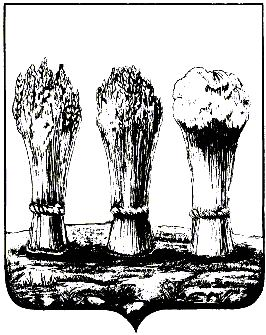         АДМИНИСТРАЦИЯ ЛЕНИНСКОГО РАЙОНА ГОРОДА ПЕНЗЫПРИКАЗот 07.11.2019 № 288О смотре-конкурсе на лучшее новогоднее оформление Ленинского района города ПензыРуководствуясь пунктом 1.5. статьи 45 Устава города Пензы, пунктами 2.6.1. и 2.6.2. Правил благоустройства, соблюдения чистоты и порядка в городе Пензе, утвержденных решением Пензенской городской Думы от 26.06.2009 №66-7/5,ПРИКАЗЫВАЮ:1. Утвердить Положение о проведении смотра-конкурса на лучшее новогоднее оформление Ленинского района города Пензы согласно приложению № 1 к настоящему приказу.2. Утвердить состав конкурсной комиссии по организации и подведению итогов смотра-конкурса на лучшее новогоднее оформление Ленинского района города Пензы согласно приложению № 2 к настоящему приказу.3. Настоящий приказ опубликовать в муниципальной газете «Пенза» и разместить на интернет - странице администрации Ленинского района города Пензы официального сайта администрации города Пензы в информационно-телекоммуникационной сети «Интернет».4. Контроль за выполнением настоящего приказа возложить на заместителя главы администрации Ленинского района города Пензы по организации деятельности администрации района.Приложение № 1 Утвержденоприказом администрации Ленинского района города Пензыот 07.11.2019 № 288Положениео проведении смотра-конкурса на лучшее новогоднее оформлениеЛенинского района города Пензы1. Цели и задачи1.1. Смотр-конкурс на лучшее новогоднее оформление Ленинского района города Пензы (далее – смотр-конкурс) проводится среди хозяйствующих субъектов, независимо от организационно-правовых форм, организаций, осуществляющих управление многоквартирными жилыми домами, жителей индивидуальных жилых домов.1.2. Цель проведения смотра-конкурса - создание праздничной атмосферы в городе в связи с наступлением Нового года, повышения эстетического вида предприятий, организаций, учреждений к новогодним праздникам, а также для улучшения уровня благоустройства прилегающей территории.2. Организация и проведение смотра-конкурса2.1. Смотр-конкурс организуется и проводится администрацией Ленинского района города Пензы ежегодно с 1 по 31 декабря по следующим категориям:- предприятия промышленности, НИИ; - государственные и муниципальные  учреждения;- учреждения культуры;- образовательные учреждения;- предприятия торговли (отдельно торговые центры, мини-магазины);- предприятия общественного питания;- жилищно-эксплуатационные предприятия (организации по ОЖФ);- дома индивидуальной жилой застройки;- многоквартирные дома. 2.2. Организация и проведение смотра-конкурса возлагается на конкурсную комиссию по организации и подведению итогов на лучшее новогоднее оформление Ленинского района города Пензы (далее – конкурсная комиссия).Конкурсная комиссия осуществляет:- мероприятия по проведению смотра-конкурса;- подведение итогов и определение победителей смотра-конкурса.2.3. Показателями смотра-конкурса, которые учитываются при определении победителей, являются:2.3.1. для предприятий промышленности, НИИ, государственных и муниципальных  учреждений:- уровень и состояние наружного оформления объекта (оформление фасада здания, входа в здание, использование при этом современного дизайна новогоднего оформления);- праздничное оформление прилегающей к объекту территории (световое украшение близстоящих деревьев, «снежные городки» и т.д.);санитарное содержание прилегающей к объекту территории;2.3.2. для учреждений  культуры, образовательных учреждений:-  уровень и состояние наружного оформления объекта (оформление фасада здания, входа в здание, использование при этом современного дизайна новогоднего оформления);-  праздничное оформление прилегающей к объекту территории (световое украшение близстоящих деревьев, «снежные городки», горки и т.д.);- уровень и состояние тематического оформления внутри здания (оформление фойе, рекреаций, актовых (спортивных) залов и т.д.);- санитарное содержание прилегающей к объекту территории;2.3.3. для предприятий торговли (торговых центров, мини-магазинов), предприятий общественного питания:- уровень и состояние наружного оформления объекта (оформление фасада здания, входа в здание, использование при этом современного дизайна новогоднего оформления);- праздничное оформление прилегающей к объекту территории (световое украшение близстоящих деревьев, «снежные городки», горки и т.д.);- уровень и состояние тематического оформления внутри здания (интерьер залов обслуживания, рекреаций, витрин и т.д.);- насыщенность товарами новогоднего и рождественского ассортимента, в том числе наличие скомплектованных праздничных наборов и качество их оформления;2.3.4. для жилищно-эксплуатационных предприятий (организаций по ОЖФ):- праздничное оформление административного здания (оформление фасада здания, входа в здание);- подготовка и содержание спортивных площадок для работы в зимний период;- санитарное содержание территории микрорайонов;2.3.5. для домов индивидуальной жилой застройки:- уровень и состояние наружного оформления (использование светового оформления здания, окон, входа);- наличие праздничных плакатов;- праздничное оформление прилегающей территории, ограждения;- санитарное состояние придомовой территории;2.3.6. для многоквартирных домов: - уровень и состояние наружного оформления объекта (наличие светового оформления, праздничных плакатов);- праздничное оформление прилегающей территории (световое оформление деревьев, «снежные городки»);- санитарное состояние прилегающей территории.2.4. Заявка на участие в смотре-конкурсе и фотографии представленного на конкурс объекта с выполненным праздничным оформлением направляются в отдел по взаимодействию с органами территориального общественного самоуправления администрации Ленинского района (ул. Пушкина, 29А,              каб. 203, 207) с 1 по 31 декабря по прилагаемой форме. 3. Подведение итогов, поощрение победителей3.1. Конкурсная комиссия простым большинством голосов определяет победителей смотра-конкурса в трех призовых местах по каждой категории.3.2. Итоги смотра-конкурса подводятся до 15 января следующего года и утверждаются приказом администрации Ленинского района города Пензы.3.3. В течение 10 дней со дня подведения итогов победители смотра-конкурса поощряются дипломами, благодарственными письмами администрации Ленинского района города Пензы.Приложениек Положению о проведении смотра-конкурса на лучшее новогоднее оформлениеЛенинского района города ПензыВ администрациюЛенинского района города ПензыЗаявка на участие в смотре-конкурсеКатегория:Лучшее новогоднее оформление __________________________________________________________________________________________________________Наименование конкурсного объекта____________________________________________________________________________________________________________________________________(указать наименование и адрес)Руководитель предприятия, организации, учреждения, председатель Совета МКД, ТСЖ, ЖСК, собственник индивидуального жилого дома, квартирыФ.И.О.___________________________________________________________                                                         (полностью)Адрес____________________________________________________________Контактный телефон_______________________________________________                                                                                      _____________________                                                                                                (личная подпись)Приложение № 2 Утвержденприказом администрации Ленинского района города Пензыот 07.11.2019 № 288Состав конкурсной комиссии по организации и подведению итогов на лучшее новогоднее оформление Ленинского района города ПензыГлава администрации                                       Н.Б. Москвитина МаксимовАлександр Александрович--заместитель главы администрации Ленинского района города Пензы (преседатель конкурсной комиссии);ЯрмаркинаОльга Ивановна--начальник отдела по взаимодействию с органами территориального общественного самоуправления администрации Ленинского района города Пензы (заместитель преседателя конкурсной комиссии);АкмайкинаНина Васильевна--главный эксперт отдела по взаимодействию с органами территориального общественного самоуправления администрации Ленинского района города Пензы (секретарь конкурсной комиссии);ВолковАлександр Сергеевич--начальник отдела социально-экономического развития территорий района администрации Ленинского района города Пензы (член конкурсной комиссии);КустоваСветлана Михайловна--председатель Совета общественности по работе с населением (член конкурсной комиссии) (по согласованию);МоргуновСергей Александрович-- главный специалист-юрисконсульт администрации Ленинского района города Пензы (член конкурсной комиссии);РодичкинПетр Николаевич--начальник отдела делопроизводства и хозяйственного обеспечения администрации Ленинского района города Пензы (член конкурсной комиссии);